The table below summarizes the 31 received contributions to the second TSAG meeting based on their abstracts and proposals. One contribution was withdrawn.The table also suggests the TSAG Working Parties, Rapporteur Groups and TSAG Plenary sessions to which these contributions will be mapped for consideration; the final allocation of contributions and documents is in TD171Rx.Summary of contributions to the 2nd TSAG meeting (Geneva, 30 May-2 June 2023)___________________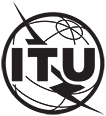 INTERNATIONAL TELECOMMUNICATION UNIONTELECOMMUNICATION
STANDARDIZATION SECTORSTUDY PERIOD 2022-2024INTERNATIONAL TELECOMMUNICATION UNIONTELECOMMUNICATION
STANDARDIZATION SECTORSTUDY PERIOD 2022-2024INTERNATIONAL TELECOMMUNICATION UNIONTELECOMMUNICATION
STANDARDIZATION SECTORSTUDY PERIOD 2022-2024TSAG-TD229TSAG-TD229INTERNATIONAL TELECOMMUNICATION UNIONTELECOMMUNICATION
STANDARDIZATION SECTORSTUDY PERIOD 2022-2024INTERNATIONAL TELECOMMUNICATION UNIONTELECOMMUNICATION
STANDARDIZATION SECTORSTUDY PERIOD 2022-2024INTERNATIONAL TELECOMMUNICATION UNIONTELECOMMUNICATION
STANDARDIZATION SECTORSTUDY PERIOD 2022-2024TSAGTSAGINTERNATIONAL TELECOMMUNICATION UNIONTELECOMMUNICATION
STANDARDIZATION SECTORSTUDY PERIOD 2022-2024INTERNATIONAL TELECOMMUNICATION UNIONTELECOMMUNICATION
STANDARDIZATION SECTORSTUDY PERIOD 2022-2024INTERNATIONAL TELECOMMUNICATION UNIONTELECOMMUNICATION
STANDARDIZATION SECTORSTUDY PERIOD 2022-2024Original: EnglishOriginal: EnglishQuestion(s):Question(s):Question(s):N/AGeneva, 30 May-2 June 2023Geneva, 30 May-2 June 2023TDTDTDTDTDTDSource:Source:Source:TSBTSBTSBTitle:Title:Title:Summary of contributions to TSAG meeting (Geneva, 30 May-2 June 2023)Summary of contributions to TSAG meeting (Geneva, 30 May-2 June 2023)Summary of contributions to TSAG meeting (Geneva, 30 May-2 June 2023)Contact:Contact:Martin Euchner
TSBMartin Euchner
TSBMartin Euchner
TSBTel:	+41 22 730 5866
E-mail: martin.euchner@itu.intAbstract:This TD provides the summary of contributions to the second TSAG meeting.Contribution numberSourceTitleAbstract, ProposalAllocated toTSAG-C021ZTE Corporation (China)Encourage next generation engineers to participate in ITU-TTaking into considerations of the results from TSAG and RG-IEM interim meetings, we propose to establish a scheme to encourage next generation engineers to participate in the work of ITU-T.For the RG-IEM Action Plan enabler of “Next generation orientation”: It is proposed that TSB should follow the instructions of PP Res.198 and effectively promote standardization work in ITU-T to next generations, including the measures of,Collection of best practices from all ITU-T members and other SDOs of this theme, and all ITU-T members are encouraged to contribute to help ITU-T find an optimized way of implementation.TSB is invited to implement a Mentor-Protégé orientation programme, which includes creating a mentor pool allowing next generation engineers to apply for mentors as well as allowing mentors to choose next generation engineers. The content of the mentorship including, the working methods, rules of procedures and the work culture in ITU-T. Such mentor and protégé selection shall not be limited by nationality, membership categories, and gender.Questionnaires to young professionals after each SG meeting for collecting their feedbacks on meeting experiences, faced problems, improvement suggestions, etc.RG-IEMTSAG-C022ZTE Corporation (China)Regional Organization involvement on IEMRG IEM have held 4 interim meetings since the creation of the Rapporteur Group. While attracting a number of administrations and industry stakeholders. A couple of urgent tasks have also been identified. Recognizing the equal importance of a wider scale of inputs from both developing and developed, the co-signees of this document believe it is important to involve on a regional level to identify specific needs of different regions.Base on the above mentioned considerations, we propose to send out a Circular to invite early participation of the Industry Engagement issue on a regional level.RG-IEMTSAG-C023Korea (Rep. of)A need for ISO and IEC's guidelines on collaboration and exchange of information between ITU-T SGs and ISO or IEC TCsThis contribution suggests TSAG take into consideration of inviting ISO Technical Management Board (TMB) and IEC Standardization Management Board (SMB) to consider establishing collaboration process including developing corresponding document in the form of ISO/IEC JTC 1 SD 3 and ITU-T A.Suppl.5 to facilitate standardization collaboration, between ITU-T and ISO and between ITU-T and IEC.Korea (Republic of) proposes TSAG take into consideration of inviting ISO Technical Management Board (TMB) and IEC Standardization Management Board (SMB) to consider establishing collaboration process including developing corresponding document in the form of ISO/IEC JTC 1 SD 3 and ITU-T A.Suppl.5 to facilitate standardization collaborations between ITU-T and ISO and between ITU-T and IEC.RG-WMTSAG-C024Korea (Rep. of)Need for guidance on implementing PP Resolution 208 for non-attendance of chairmen and vice-chairmen at meetings of their respective groups in ITU-T SectorThis Contribution suggests ITU-T TSAG consider (1) reviewing if there is a need for specific guidance so that necessary actions are implemented consistently to meet the relevant provisions of PP-22 Resolution 208, taking into account a relevant provision in WTSA-20 Resolution 1, and (2) if agreed necessary, providing to TSAG, SGs and TSB Director that guidance.Korea (Republic of) suggests ITU-T TSAG consider (1) reviewing if there is a need for specific guidance, and (2) if agreed necessary, providing to TSAG, SGs and TSB Director that guidance, taking into account items listed above.RG-WMTSAG-C025Korea (Rep. of)Proposal on Incubation mechanismAs a result of RG-WM interim meetings on incubation mechanism, it was invited to submit contributions to decide whether a new work item would be added to TSAG work program. To that extent, Korea (Republic of) would like to propose a way forward.Korea (Republic of) would like to propose to ask all study groups for action as below (through liaison statements etc.) and decide next steps based on their responses.If there is any need of incubation mechanism;If such mechanism could be applicable to their study groups.RG-WMTSAG-C026Nokia Corporation (Finland)Proposal regarding "equal treatment" of contributionsThere are proposed changes to Recommendation A.1 concerning “equal treatment” of contributions. This contribution proposes to delete those changes, based on there being no practical way to define what “equal treatment” would entail.Nokia believes that adding any language to A.1 about “equal treatment of contributions” would create unnecessary constraints on the rapporteur’s ability to arrange the meeting agenda and conduct the meeting in a manner that is most productive in terms of leading the group to consensus. The proposals to add such language should not be accepted.RG-WMTSAG-C027Ministry of Industry and Information Technology (MIIT) (China)Considerations and proposals on bridging the gap between WTSA Resolution streamlining guidelines and implementationThis contribution provides some analysis and considerations on the gap between WTSA Resolutions streamlining guidelines and members’ implementation during the preparation of WTSA in the past. It’s proposed that TSAG and members to study the WTSA Resolution streamlining working mechanism on how to bridge the gap during the preparation of WTSA-24.This contribution proposes:TSAG and ITU-T members to study how to bridge the gap between WTSA Resolution streamlining guidelines and implementation during the preparation of WTSA-24.To add the following text in red italic font in the draft of A.SupWTSAGL to address the issues listed in 1 and 2 of section 2 of this contribution.6.3.3 All similar/related subjects should be addressed in one single WTSA Resolution to the extent possible ("stand-alone principle"). In general, streamlining existing Resolutions is preferable rather than adding a new WTSA Resolution. ITU-T Study Groups should analyze the related WTSA Resolutions’ implementation activities during WTSA preparation, and send a WTSA Resolution streamlining candidates list to TSAG via a liaison.6.3.8 All PP and WTSA Resolutions in the same category/subject should be examined and reviewed during the preparation of WTSA in regional preparatory meetings and inter-regional coordination meetings. A WTSA Resolution streamlining candidates list should be provided by TSB based on all of the liaisons (ref to 6.3.3) for further consideration of ITU-T members.RG-WTSATSAG-C028CanadaInternational nature of ITU-T standardsThis contribution proposes that TSAG takes into consideration the importance of active support and contribution of international experts from different member states and develop working procedures to ensure that a new work item proposal meets the ITU strategic priorities and international nature of the ITU-T activities before it is approved.Canada proposes two evaluation criteria for accepting new work item proposals:Any new work item proposal shall be supported by members from at least four member states that are committed to actively participating and contributing to the work item’s development.As it is crucial to ensure that the necessary expertise and background are utilized, the participation of industry from each supporting member state is encouraged. Each supporting member state shall nominate and commit technical experts from among its membership (Administration, Sector Members, Associates, or Academia) to the development of the work item.By implementing these evaluation criteria, Canada believes that ITU-T can continue to develop international standards that are fundamental for global telecommunication/ICT infrastructure, services, and applications. This will help to ensure that ITU-T remains a vital organization, committed to standardizing telecommunications on a worldwide basis, and providing maximum benefit to its membership.We noted that TSAG RGWM is currently reviewing and considering modifications of Recommendation ITU-T A.1 Clause 1.4.7.1 and the template that describe a proposed new work item in the work programme. The proposed modifications aim to require a minimum of four members states to actively support any new work item.As part of this review, it is proposed that the two evaluation criteria stated above be added to Recommendation ITU-T A.1, Clause 1.4.7.1 as well as to the template in Annex A.RG-WMTSAG-C029Canada, InterDigital Canada LteeProposed way forward for Recs. ITU-T A.4, A.5 and A.6 and related qualified organizationsIt is proposed to update the list of A.4 and A.6-qualified organizations, and to verify the needs for them to be A.5-qualified. It is further proposed to address the overlap between Recs ITU-T A.4 and A.6 in view of the newly created Rec. ITU-T A.25 either by simply suppressing A.4 and A.6, or by merging their information in a new A-series recommendation complementing Recs ITU-T A.5 and A.25.Verify that the list of A.4-qualified and A.6-qualified only forums and consortia is accurate and points to the relevant website. From the list available here: https://www.itu.int/en/ITU-T/extcoop/Pages/sdo.aspx   and replicated in Annex 1.Clarify the needs for qualification of the above organisations under A.4, A.5 or A.6Clarify the relevance of the distinctions between Recommendations ITU-T A.6 and A.4.It is proposed to:Suppress Recs ITU-T A.4 and A.6 and only rely on Rec. ITU-T A.5.Assess whether organizations which are currently only A.4- or A.6-qualified but not A.5-qualified would have to be A5-qualified or do not need any qualifications.Alternatively, create a new A-series Recommendation (A.x), by merging relevant information from Recs ITU-T A.6 and A.4, that will:Focus on the procedures to communicate with other organizationsInclude the information that communication via Liaison with other organizations do not require these organizations to be qualified under “A.4, A.5, A.6 or A.x”.Reference the qualification criteria in A.5 to be used for:purposes other than communicationmaking normative references to texts of other organization incorporating text from other organization as per Rec. ITU-T A.25Reference A.5 (for referencing) and A.25 (for incorporating in part or in whole).Address previous concerns from the secretariat (see next section).Requalify A.4- or A.6-qualified organization that do not need to be A.5 qualified under that new A-x Recommendation.Assess whether organization which are currently only A.4- or A.6-qualified would have to be also A5-qualified.Alternatively, suppress Rec. ITU-T A.6 and:keep A.5- and A.6-qualified organization as A.5-qualified only;requalify organizations that are only A.6-qualified as A.4-qualified;Modify A.4 to replace "forums and consortia" by "standards development organizations" in Rec. ITU-T A.4.RG-WM, WP2 (IEWPR)TSAG-C030Canada, Ericsson Canada, Inc.Equivalent use of the terms Key outcome indicators and Key performance indicators by RG-IEM and RG-WPRDuring the course of the discussion of TD256 (Draft ITU-T action plan for a vibrant engagement of the industry), a concern was highlighted that there is a lack of convergence between the use and understanding of the terms “Key outcome indicators” and “Key performance indicators” by RG-IEM and RG-WPR. It is proposed that there is no conceptual difference between the two expressions, given the basic definition of KPIs as part of the Results-based Management continuum as “the criteria used to measure the achievement of outputs or outcomes”.It is proposed that a simple parenthesis be added to Section 7 of TD256 to indicate clearly that conceptually there is no difference between the use of the terms “Key outcome indicators” and “Key performance indicators”.RG-IEM, (RG-WPR)TSAG-C031Broadcom Corporation (United States)Proposed revision to the baseline text of RG-IEM study on a mechanism to address new and emerging technologies in ITU-TThis contribution proposes revision to the baseline text of “RG-IEM study on a mechanism to address new and emerging technologies in ITU-T” based on the initial Broadcom contribution in the RG-IEM.Discuss and revise TD258 with this proposed revision of TD258 baseline text.RG-IEMTSAG-C032Broadcom Corporation (United States)Proposed revision to the baseline text of "Draft ToR for the ITU-T Industry Engagement Workshop Steering Committee"This contribution proposes a revision to the baseline text of “Draft ToR for the ITU-T Industry Engagement Workshop Steering Committee”.Discuss and revise TD257 with this proposed revision of TD257 baseline text.Agree to establish the Industry Engagement Workshop Steering Committee on this ToR.RG-IEMTSAG-C033Broadcom Corporation (United States)Considerations and suggestions regarding the KPIs current approach in RG-WPRThis document provides considerations and suggestions regarding the KPIs current approach in RG-WPR.Broadcom is not proposing more than a discussion on this contribution with a good quality feedback and will leave any conclusions on the analysis and suggestions to the wisdom of the membership.RG-WPRTSAG-C034China Telecommunications Corporation, Ministry of Industry and Information Technology (MIIT)Proposal for the revised text of Rec. ITU-T A.1RG-WM has held two interim meetings on 1 February 2023 and 4 May 2023 to discuss the revision of Rec. ITU-T A.1 since the creation of the Rapporteur Group. A couple of urgent tasks were also identified. Recognizing that some key issues remain unresolved, this contribution provides proposals for the revision of Rec. ITU-T A.1.We propose to revise the relevant text in Rec. ITU-T A.1 based on the above mentioned discussion and considerations.RG-WMTSAG-C035China Telecommunications Corporation, Ministry of Industry and Information Technology (MIIT)Proposal for the revised text of Rec. ITU-T A.7RG-WM has held two interim meetings on 14 February 2023 and 18 April 2023 to discuss the revision of Rec. ITU-T A.7 since the creation of the Rapporteur Group. A couple of urgent tasks were also identified. Recognizing that some key issues remain unresolved, this contribution provides proposals for the revision of Rec. ITU-T A.7.We propose to revise the relevant text in Rec. ITU-T A.7 based on the above mentioned discussion and considerations.RG-WMTSAG-C036China Telecommunications CorporationProposal for the terminologies and definitions in Rec. ITU-T A.1RG-WM has held two interim meetings on 1 February 2023 and 4 May 2023 to discuss the revision of Rec. ITU-T A.1 since the creation of the Rapporteur Group. A couple of urgent tasks were also identified. Recognizing that some terminologies and definitions remain different understanding, this contribution provides proposals for the clarification of “Study Group Meeting” in Rec. ITU-T A.1.We suggest that definitions should be added into Rec. ITU-T A.1 to clarify the real meaning of these terminologies, e.g., "study group meeting"  means study group plenary meeting; "rapporteur group meetings" mean interim rapporteur group meetings and meetings of a Question.We also suggest that the terminology in some places of Rec. ITU-T A.1 should be changed, e.g., in 2.3.3.11, 2.3.3.12, 2.3.3.13, and 3.2.11, using "interim rapporteur group meeting" instead of "rapporteur group meeting"; and in 2.2, using "rapporteur group meeting" instead of "study group meeting".RG-WMTSAG-C037Egypt, Saudi Arabia, United Arab EmiratesCompilation to support the discussion on Recommendation ITU-T A.7 "Focus groups: Establishment and working procedures"This contribution, which is in the form of suggested modifications on in response to the revised consolidated text resulted from the editing sessions for Rec. ITU-T A.7, aims to maintain the flexibility nature of the Focus Groups, as some comments during e-meetings of revising recommendation A.7 might cause limitations on existing working procedures of Focus Groups.We propose the following modifications in response to the last revised consolidated text resulted from the editing sessions for Rec. ITU-T A.7 (TSAG-TD217).RG-WMTSAG-C038N/AWithdrawnTSAG-C039Russian FederationComments and proposals to the draft for A.SupWTSAGL "WTSA preparation guideline on Resolutions"This document proposes further amendments to the draft for A.SupWTSAGL “WTSA preparation guideline on Resolutions” for consideration at the RG-WTSA meeting during the TSAG meeting 30 May-2 June 2023.The Russian Federation proposes some amendments to this draft, part of them had been sounded at the last meeting of RG WTSA.Additionally, the Russian Federation proposes to discuss the appropriate format of the document while ITU-T A-series Recommendations related to Recommendations not to Resolutions.RG-WTSATSAG-C040Russian FederationOn following with common solution of inclusive language by ITU-T study groupsThis Contribution proposes to follow with the previous TSAG decision on postponing any activity on the alignment of ITU-T with non-normative requirements of inclusive language until a common overall solution for the Union and recommends to SGs be focused on actual issues.The Russian Federation proposes to send a liaison statement to ITU-T SGs with clear recommendation to postpone the process of revision of existing ITU-T Recommendations with non-normative requirements of inclusive language to avoid inefficient resource use until the Council and (or) PP make an appropriate decision to be applied overall Union.PLENTSAG-C041Russian FederationChanging Recommendation A.25 "Generic procedures for incorporating text between ITU-T and other organizations"It is proposed to include Appendix III (unofficial) with a letter template into Recommendation A.25 "Generic procedures for incorporating text between ITU-T and other organizations"; the letter template to be sent by an organization to ITU-T in order to resolve a number of issues related to intellectual property rights that arise during the development ITU-T Recommendation based on its organization's text or standard. The template is based on successful collaboration with LoRa Alliance in SG20 at the meeting in October 2021, see TD2416, TD2457. It is proposed to include new Subsection in Section II.4 to control the trademarks or proper names mention in the proposed text.To make Section 6.2.1 easier to understand, it is proposed to include a new unofficial Appendix III in A.25 with a written application template based on TD2416 and TD2457 of SG20 (October 2021).To ensure the control of proper names and/or trademarks presence, it is proposed to include Subsection II.4a into Section II.4 (Appendix II).II.4a. Insert the list of proper names and/or trademarks used in a text with their count. RG-WMTSAG-C042Russian FederationDefinition of the Open Standard in the ITU-TA number of ITU-T Recommendations are restricted by patent holders. It is proposed to fix the existing definition of the Open Standard by removing the unprovable "reasonable terms and conditions (which may include monetary compensation)" during closed-doors commercial negotiations. It is proposed to assess the feasibility of involving the ITU in studying the "reasonable" of terms and conditions".1. To solve the second problem, the Russian Federation proposes to change the definition of an Open Standard by removing condition (2).Intellectual property rights (IPRs) – IPRs essential to implement the standard to be licensed to all applicants on a worldwide, non-discriminatory basis, for free and under other reasonable terms and conditions. Negotiations are left to the parties concerned and are performed outside the SDO.2. To solve the first problem, it is advisable either to involve the ITU in the negotiation processes, or to develop other ways and/or methods. This issue requires further study.PLENTSAG-C043Russian FederationScheduling dates and times for ITU-T physical and virtual meetingsIt is proposed not to hold parallel Plenary meetings of different SGs and ITU-T SG Working Groups on the same date/time. It is proposed not to hold parallel meetings of Rapporteur Groups of even different SGs on the same time/date. Where it is necessary to hold Rapporteur Groups meetings and other groups in parallel with SG meetings, hold such meetings outside SG meeting time (for example during the lunch break of SG meetings). TSB should update the event lists, including Rapporteur Groups meetings, as soon as possible.1. In order to estimate the degree of overlap, the Russian Federation invites TSB to prepare a summary on the parallel meetings since the last TSAG meeting, including SG meetings, SG Working groups, Rapporteur Groups, coordination groups, focus groups, join activity groups, glossary and vocabulary groups, and others.2. The Russian Federation propose to estimate the following suggestions in planning both physical and virtual meetings.The Management of Study Groups and Telecommunication Standardization Bureau in planning both physical and virtual meetings should:Not hold parallel Plenary meetings of different SGs and ITU-T SG Working Groups on the same day/time.Not hold parallel meetings of Rapporteur Groups, even of different SGs on the same time.When it is necessary to hold meetings of Rapporteur Groups and other groups in parallel with SG meetings, to hold such meetings outside SG meeting time (for example during break lunch of SG meetings).It is desirable for TSB to update the event lists, including Rapporteur Group meetings, as soon as possible, and to include them in the general list of events.3. The Russian Federation proposes to discuss inclusion of meetings planning in existing or forthcoming documents, e.g. in the document "Governance and management of meetings with remote participation", which is being developed in TSAG.PLEN, RG-WMTSAG-C044United KingdomFurther comments on TSAG-TD255Progress has been made on improving the text of Recommendation ITU-T A.1 “Working Methods for study groups of the ITU Telecommunication Standardisation Sector” as reflected in TSAG TD255. This contribution provides additional comments to the content of TSAG-TD255.That the input in the appendix to this document be taken into consideration in the discussions in the development of Recommendation ITU-T A.1 during TSAG and any subsequent rapporteur meetings.RG-WMTSAG-C045United KingdomAdditional contribution to A.1This contribution provides further input on the use of e-mail, both during meetings and between meetings, based on the discussions during the RG-WM meeting on governance and management of e-meetings held on 27th April 2023. It proposes clarification for new text to be inserted into Recommendation ITU-T A.1 "Working methods for study groups of the ITU Telecommunication Standardization Sector".That TSAG, and any subsequent RG-WM meeting, consider the text in the appendix as the basis for further development, if necessary, and for approval as normative text to be inserted into Recommendation ITU-T A.1.RG-WMTSAG-C046United KingdomProposed amendment to Recommendation ITU-T A.8 Alternative Approval ProcessThis contribution proposes an amendment to Recommendation ITU-T A.8 in order to ensure that all steps in the process are clearly documented.To amend figure 1 to show the possible event 9 (c) sequence in the possible events and to include the following text in the notes under figure 1“9 c) Where the draft recommendation has not been approved, the study group chair, with the agreement of the parties concerned, can re-initiate a further last call (Clause 5.8).”RG-WMTSAG-C047United KingdomComments on TSAG TD251This contribution identifies three elements within TSAG TD251 that are of immediate concern, and proposes a way forward for resolving those concerns.That the discussions within the RG-WM address the issues raised with respect to the three elements identified byRequiring the identification of the criteria by which applications for the role of registration authority would be consideredThe removal of clause 8 in TSAG TD-251Consideration of the status of the text.RG-WMTSAG-C048Canada, United Kingdom, United StatesResolving issues on remote participationThis contribution seeks to provide clarification on aspects of remote participation that have created issues in recent meetings.  A course of action is proposed for TSAG to agree and to progress.To insert into the text of Recommendation ITU-T A.1 text that requires that the announcement of a meeting, irrespective of its type, shall indicate whether remote participation is present for all formal sessions (SG and WP Plenary and Question sessions) of that meeting or not.An initial text for consideration for physical meetings with remote participation and virtual meetings is“The meeting will be provided with remote participation to allow remote participants to actively take part in discussions for all formal sessions of the meeting.”An initial text for consideration for physical meetings without remote participation is“The meeting will not be provided with remote participation for all formal sessions of the meeting, but the plenary sessions will be webcast, allowing remote participants to only observe those sessions.”To insert text into Recommendation ITU-T A.1. similar to that provided in the annex that specifies the timings of meetings with remote participation, either associated with physical meetings or virtual meetings. An initial text for consideration for virtual meetings is“Where the meeting is to be held virtually, it is recommended to occur between the hours of 1200-1500 Geneva time”.RG-WMTSAG-C049Nigeria, South Africa, Tarbiat Modares University (Iran (Islamic Republic of)), Viet NamEstablishment of a focus group on digital transformation and related issuesEstablishment of a new focus group on digital transformation (FG-DT) is proposed. This contribution also includes our suggestions on related issues for discussion in TSAG.The followings are proposed for the establishment of the FG-DT and related issues that need to be decided at this TSAG meeting.Establishment of the new Focus Group on Digital TransformationConsidering the ITU’s mandate on its strategic objectives, as well as the market needs and relevant activities of ITU-T SGs and other SDOs, the immediate establishment of a new ITU-T Focus Group on Digital Transformation and related technologies is proposed for rapidly promoting and leading the relevant standardization activities on digital transformation.Parent Group of FG-DTConsidering the fact that digital transformation relies on numerous technologies and different standards by many Study Groups, it is expected that several Study Groups contribute to the work of the new FG-DT. Hence, it is proposed that TSAG be the parent group of the new FG-DT.ToR of FG-DTThe draft ToR of FG-DT is attached. Other issues that may be proposed by relevant ITU-T Study Groups can be included.Leadership of FG-DTIn order to promote cooperation and facilitate participation of the interested Study Groups, it is suggested that experts recommended by SGs who are interested in and actively contribute to the activities of the FG-DT be appointed as the vice-chairs of the FG.PLENTSAG-C050United StatesProposed improvements to handling of new work items in study groupsThe processing of new work items within ITU-T study group meetings have dominated the time consumed in the meetings. This has become a detriment to cost-effective meeting management. This contribution proposes revisions to the working methods to address this issue.The United States propose that TSAG consider the issues identified in this contribution and take appropriate action.RG-WMTSAG-C051Bahrain, Egypt, Futurewei Technologies Inc. (United States), HUAWEI Technologies Switzerland AG, Kuwait, SudanProposal for the establishment of a Focus Group on digital transformation and related issuesThis document proposes the establishment of a new Focus Group dedicated to Digital Transformation. It also contains our thoughts on related topics for discussion in TSAG.The followings are proposed for the establishment of the FG-DT and related issues that need to be decided at this TSAG meeting.Establishment of the new Focus Group on Digital TransformationConsidering the ITU’s mandate on its strategic objectives, as well as the market needs and relevant activities of ITU-T SGs and other SDOs, the immediate establishment of a new ITU-T Focus Group on Digital Transformation and related technologies is proposed for rapidly promoting and leading the relevant standardization activities on digital transformation.Parent Group of FG-DTConsidering the fact that digital transformation relies on numerous technologies and different standards by many Study Groups, it is expected that several Study Groups contribute to the work of the new FG-DT. Hence, it is proposed that TSAG be the parent group of the new FG-DT.ToR of FG-DTThe draft ToR of FG-DT is attached. Other issues that may be proposed by relevant ITU-T Study Groups can be included.Leadership of FG-DTIn order to promote cooperation and facilitate participation of the interested Study Groups, it is suggested that experts recommended by SGs who are interested in and actively contribute to the activities of the FG-DT be appointed as the vice-chairs of the FG.PLENTSAG-C052University of HawaiiSMART Subsea Cables - Science Monitoring And Reliable TelecommunicationsSMART Subsea Cables - Science Monitoring And Reliable TelecommunicationsThis Contribution gives an overview of the SMART Subsea Cables.RG-WPR